Members in attendanceFaris Rashid, President                      Alaa C. Galeb, Vice PresidentRazaq Ferhadi, Past President                      Riadh Al Mahaidi, Director                                            Abdulkader Al-Hadithi, Director                  Adnan Madhloom, DirectorSaad Al Taan, Director       Absent membersNoneVisitors Kais F. Sarsam, Past DirectorOmar Qarani, Chair of Student Activities Committee  Maan S. Hassan, Chair of Certification Committee Saheb Khidher, Chair of Public Relations Committee Assim Lateef Chair of Website CommitteeAlaa Alzuhairi Chair of Education Committee Dilshad Khder Amen, Past DirectorDilshad Kakasor Ismael, Past Director  Tariq Al Attar, Past DirectorRaed Al Saedi, Past Director                              Ali N. Attiyah, Executive Director                     The mission of the Board of Directors:To have general supervision of the affairs of the chapter, it shall authorize and appoint the chairs of such administrative and technical committees and assign to them such duties and such authority, as it deems needful to carry on the work of the chapter. Call to orderThe meeting is called to order by President Faris Rashid at 10:00 a.mWelcome and IntroductionsAll in attendance introduced themselves and the President welcomed the attendees. Approval of Minutes None.Approval of Agenda – additions/deletionsNone. New Chapter Officers and Officers on the MoveThe Board of Directors appreciated the following Directors for their efforts in chapter activities through the last three terms and ask them to continue as consultants to the chapter:Eng. Faris Rashid, from Dec. 2018 to Dec. 2021, and extended one year to Dec. 2022, as past president, andEng. Adnan Madhloom, from Dec. 2018 to Dec. 2021.The final results of balloting will be confirmed, where Dr. Alaa C. Galeb was elected to be the President, Dr. Abdulkader Al Hadithi as Vice President, and Dr. Haitham Al Daami and Dr. Suhair Al Habbobi as new members of the Board of Directors.Executive Director Position The Board of Directors will discuss the position of the Chapter Executive Director. Revision of BylawsThe Board of Directors will discuss the following revisions to the Chapter bylaws:Four Directors are added annually to the Board of Directors.New article for the Consultants.Any other revisions suggested by the Directors.Establishment of the Iraqi Concrete Society Dr. Alaa Alzuhairi will present briefly the activities required to establish the Iraqi Concrete Society. Plans of Student Activities Committee   The Board of Directors will choose one of the Directors to be the Chair of the Student Activities Committee. The following is a brief description of the committee from the ACI website.  The Student Activities Committee is charged with encouraging student involvement in activities related to the design, construction, manufacture, use, and maintenance of concrete products and structures at both the local and international levels. This committee provides guidance and encouragement for student involvement in ACI activities.Plans of Education Committee   The Chair of the Education Committee, Dr. Alaa Alzuhairi will present his ideas about committee activities. The following is a brief description of the committee from the ACI website. Education is a multifaceted activity encompassing seminars or short courses, speakers for local organizations interested in concrete, or any other concrete education-related activity.The Education Committee is responsible for conducting educational programs within the chapter area (both sponsored solely by the chapter and in coordination with ACI’s Professional Development Department) and increasing concrete industry effectiveness with colleges and universities in the chapter area.Plans of Website Committee   The Chair of the Student Activities Committee, Dr. Assim Lateef will present his ideas about committee activities. The following is a brief description of the committee from the ACI website.The Website Committee is responsible for maintaining the chapter’s website, which could include awards, chapter contact information, meeting announcements, membership applications, eNewsletters, and scholarship information. Plans of Public Relations CommitteeThe Chair of Public Relations Committee, Dr. Saheb Khider will present his ideas about committee activities. The following is a brief description of the committee from the ACI website.The Public Relations Committee handles the internal and external communications for the local chapter. Internal communications are directed towards chapter members and external communications are directed towards nonmembers, which include industry professionals, local industry media, ACI Headquarters, etc. It is the responsibility of the Public Relations Committee to write local press releases, establish press contacts, and submit meeting reports and chapter news items for publication in Concrete International magazine. This Committee is also responsible for the publication of chapter eNewsletter.A chapter depends on the Public Relations Committee to publicize and advertise its programs and activities, to maintain good member relations, and to increase the public awareness of concrete. A chapter’s “public” is defined as the many interest groups it influences, such as the general public, the academic world, government, business, finance, important population centers within the chapter geographic area, and other ACI chapters.Plans of Certification Committee The Chair of the Public Relations Committee, Dr. Maan Hassan presented his ideas about committee activities. The following is a brief description of the committee from the ACI website.Next MeetingThe next meeting will be at 10 a.m., Friday, Feb. 04, 2022.Adjourn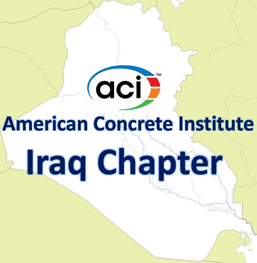 Agenda of Virtual MeetingBoard of Directors10:00 – 11:00 a.m.Friday, Jan. 13, 2022Zoom meeting